Elworth CE Primary School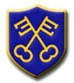 UKS2 Programming Skills ProgressionY5 (A)Y5 (B)Y6©Y6 (D)UKS2 ProgrammingTo control a simple circuit connected to a computerI can build a simple circuit to connect a microcontroller to a computerI can program a microcontroller to light an LEDI can explain why I used an infinite loopTo explain how selection is used in computer programsI can recall how conditions are used in selectionI can identify conditions in a programI can modify a condition in a programTo define a ‘variable’ as something that is changeableI can identify examples of information that is variableI can explain that the way that a variable changes can be definedI can identify that variables can hold numbers or lettersTo create a program to run on a controllable deviceI can apply my knowledge of programming to a new environmentI can test my program on an emulatorI can transfer my program to a controllable device UKS2 ProgrammingTo write a program that includes count-controlled loopsI can connect more than one output device to a microcontrollerI can design sequences for given output devicesI can decide which output devices I control with a count controlled loop To relate that a conditional statement connects a condition to an outcomeI can use selection in an infinite loop to check a conditionI can identify the condition and outcomes in an if..then… else statementI can create a program with different outcomes using selection To explain why a variable is used in a programI can identify a program variable as a placeholder in memory for a single valueI can explain that a variable has a name and a valueI can recognise that the value of a variable can be changedTo explain that selection can control the flow of a programI can identify examples of conditions in the real worldI can use a variable in an if… then… else… statement to select the flow of a programI can determine the flow of a program using selectionUKS2 ProgrammingTo explain that a loop can stop when a condition is met, e.g. number of timesI can explain that a condition is something that can either be true or false (e.g. whether a value is more than 10, or whether a button has been pressed)I can experiment with a do until loopI can program a microcontroller to respond to an inputTo explain how selection directs the flow of a programI can explain that program flow can branch according to a conditionI can design the flow of a program which contains  if… then… else...I can show that a condition can direct program flow in one of two waysTo choose how to improve a game by using variablesI can decide where in a program to change a variableI can make use of an event in a program to set a variableI can recognise that the value of a variable can be used by a programTo update a variable with a user inputI can use a condition to change a variableI can experiment with different physical inputsI can explain that if you read a variable, the value remainsUKS2 ProgrammingTo conclude that a loop can be used to repeatedly check whether a condition has been metI can explain a condition being met can start an actionI can identify a condition and an action in my projectI can use selection (an if… then… statement) to direct the flow of a programTo design a program which uses selectionI can outline a given taskI can use a design format to outline my projectI can identify the outcome of user input in an algorithmTo design a project that builds on a given exampleI can choose the artwork for my projectI can explain my design choicesI can create algorithms for my project To use an conditional statement to compare a variable to a valueI can explain the importance of the order of conditions in else if statementsI can use an operand (e.g. <>=) in an if… then… statementI can modify a program to achieve a different outcomeUKS2 ProgrammingTo design a physical project which includes selectionI can identify a condition to start an action (real world) I can describe what my project will do (the task)I can create a detailed drawing of my projectTo create a program which uses selectionI can implement my algorithm to create the first section of my programI can test my programI can share my program with othersTo use my design to create a projectI can create the artwork for my projectI can choose a name that identifies the role of a variableI can test the code that I have writtenTo design a project that uses inputs and outputs on a controllable deviceI can decide what variables to include in a projectI can design the algorithm for my projectI can design the program flow for my projectUKS2 ProgrammingTo create a controllable system which includes selectionI can write an algorithm to control lights and a motorI can use selection to produce an intended outcomeI can test and debug my projectTo evaluate my programI can identify ways the program could be improvedI can identify what setup code my project needsI can extend my program furtherTo evaluate my projectI can identify ways that my game could be improvedI can extend my game further using more variablesI can share my game with othersTo develop a program to use inputs and outputs on a controllable deviceI can create a program based on my designI can test my program against my designI can use a range of approaches to find and fix bugs